Диагностическая проверочная  работа №5 по математике В 1 «ж» классе за  1 четверть 2014-2015 уч.годас учётом требований ФГОС. УМК "Школа России"учитель начальных классов МБОУ СОШ №18 г.АстраханиХлямина С.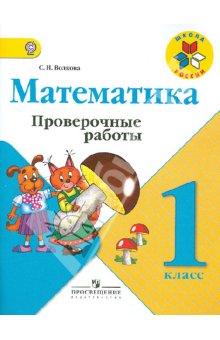 1. Запиши пропущенные числа в том порядке, как они идут при счёте.2. Вставь пропущенные числа.	4 +        = 5		8 – 	   = 7		7 +        = 8	6 + 1 =     		      – 1 = 4		9 –        = 8	      –  1 = 2		6 –         = 5		      – 1 = 33. Что изменилось? Запиши это, используя цифры и знаки +,  –, =. 			Было                                             Стало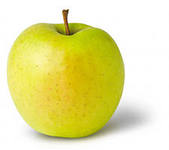 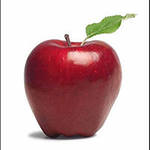 Проверочная работа1. Запиши пропущенные числа в том порядке, как они идут при счёте.2. Вставь пропущенные числа.	4 +        = 5		8 – 	   = 7		7 +        = 8	6 + 1 =     		      – 1 = 4		9 –        = 8	      –  1 = 2		6 –         = 5		      – 1 = 33. Что изменилось? Запиши это, используя цифры и знаки +,  –, =. 			Было                             		Стало